WI TOUR COMMITTEEFebruary 27, 20196:30pm @ UW-Extension OfficeMeeting Agenda:2019 BudgetLodgingMealsActivitiesBusing Counselors / ChaperonesOtherNext meeting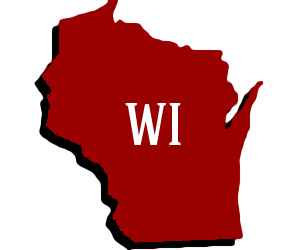 